Тема недели №30Телевидение (продолжение)с 13.04.2020г. -17.04.2020г. Дата: «14» апреля 2020г. вторникЦель: формировать представления детей о телевидении, как о значимом источнике информации в повседневной жизни; расширять, уточнять знания детей о профессиях и труде работников телевидения: телеведущий, корреспондент, оператор, режиссер, гример; расширять представления детей о таких понятиях, как «интервью», «видеосюжет», «телеканал», «телестудия» «эфир»; расширять диапазон детских игр, учить играть вместе (обсуждать сюжет, придумывать новые роли и игровые действия), помочь создать игровую обстановку с учётом темы игры и воображаемой ситуации.ОД: Физическое развитие http://dou8.edu-nv.ru/svedeniya-ob-obrazovatelnoj-organizatsii/938-dokumenty/6328-stranichka-instruktora-po-sportuОД: Природа и ребенок  Тема: «Игра «Знатоки».Цель: закрепить у детей представления о признаках весны, наблюдения за сезонными изменениями за окном. Предлагаем Вам просмотреть презентацию: https://uchitelya.com/nachalnaya-shkola/32547-prezentaciya-vesna-dlya-detey-starshego-doshkolnogo-vozrasta.htmlОД: Художественное конструирование Тема: «Мебель для гномов» Цель: учить, делать  коробочки  прямоугольной формы, преобразовывать ее в новый предмет: диван, кровать. Воспитывать,  аккуратность  в работе, интерес к труду. 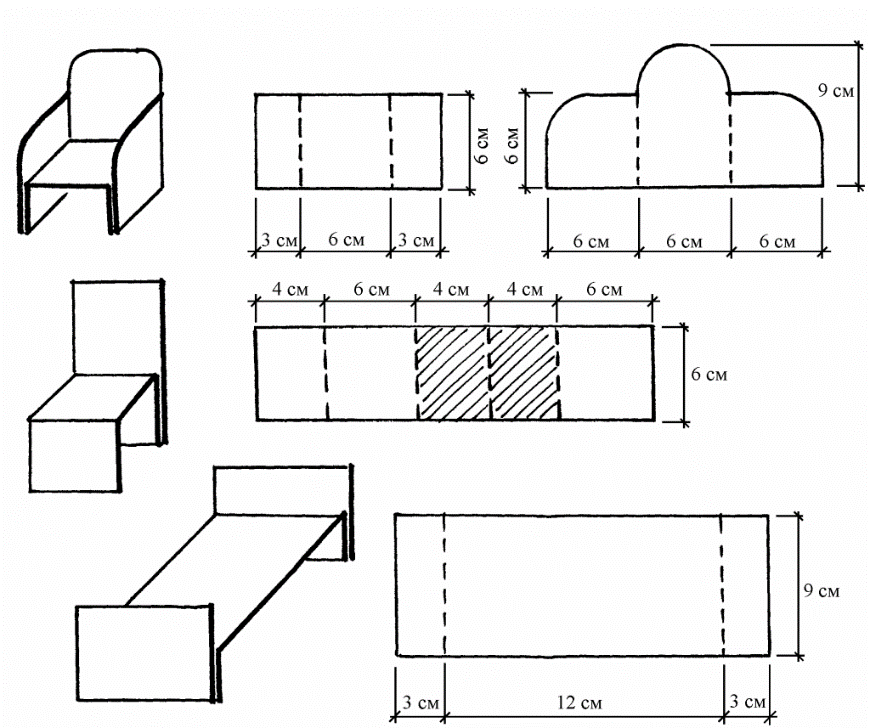 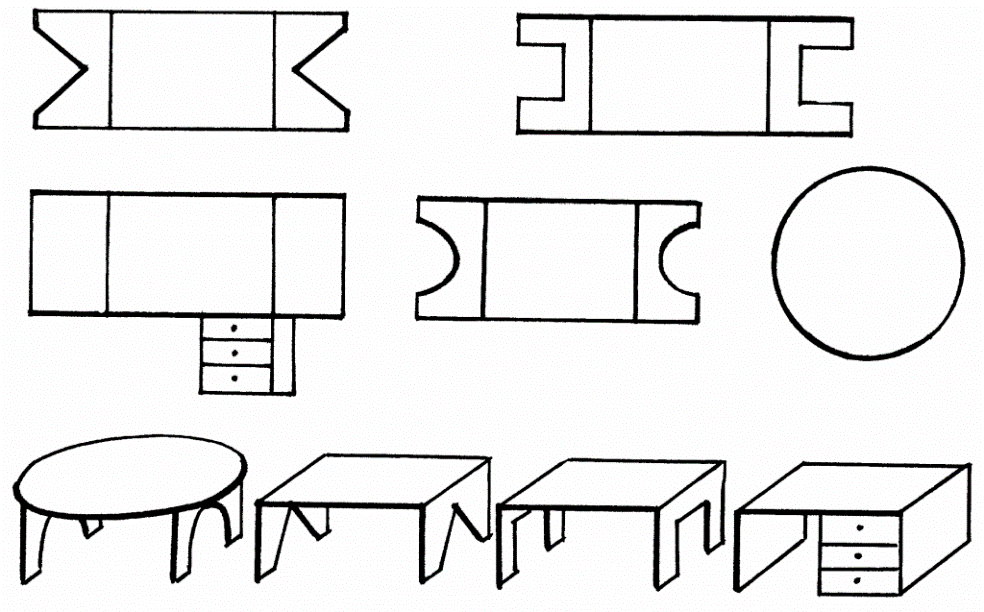 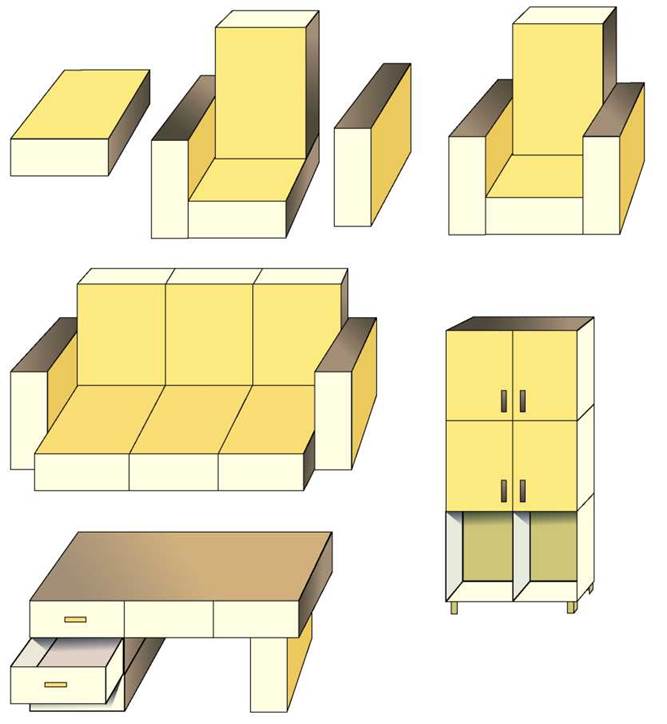 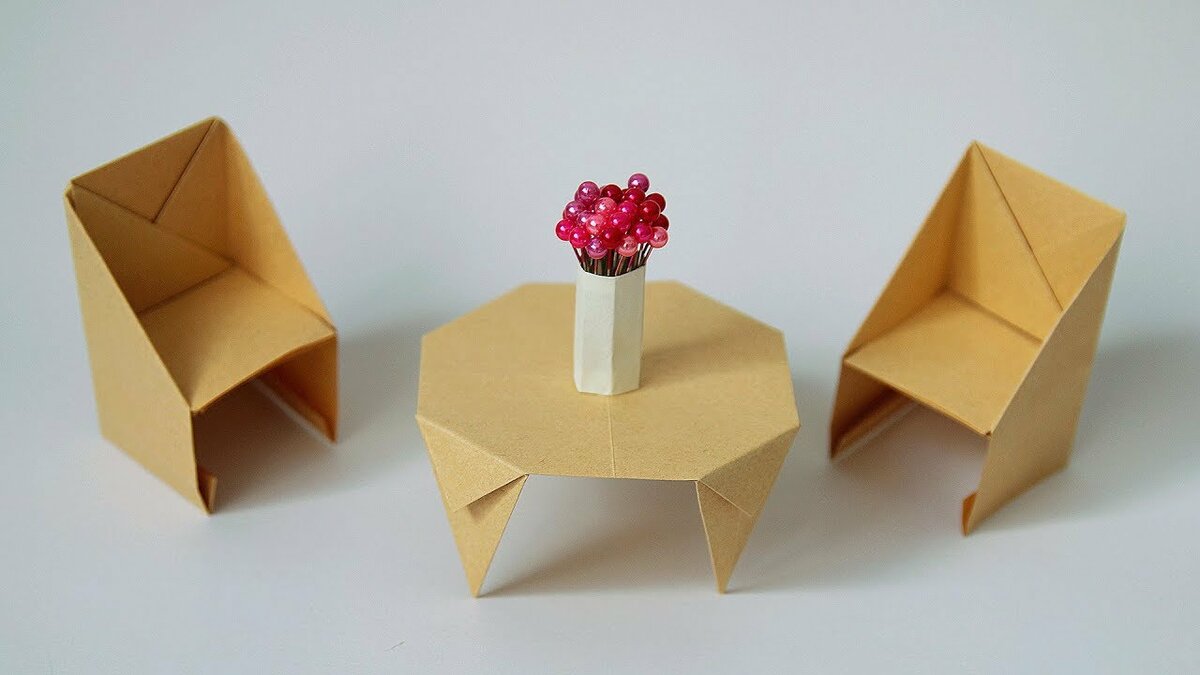 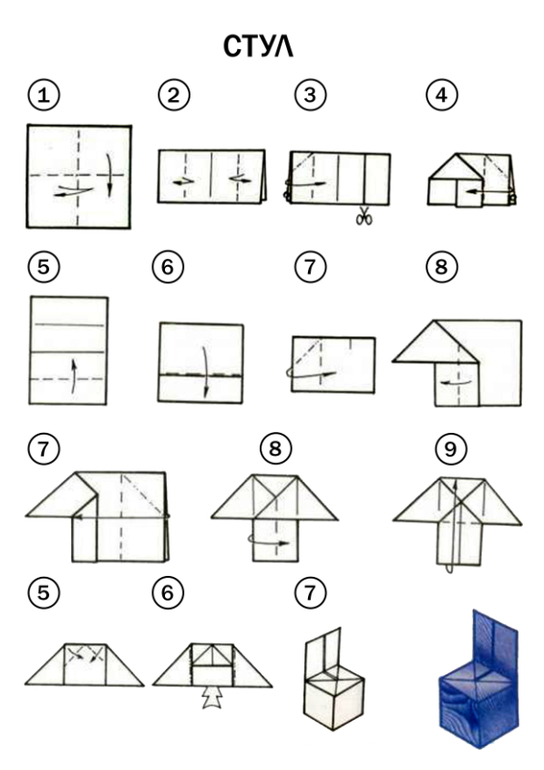 